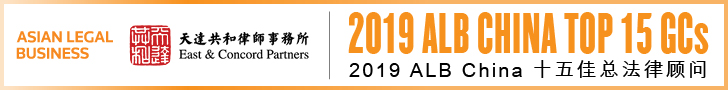 2019 ALB CHINA TOP 15 GCS SUBMISSION FORM2019 ALB China 十五佳总法律顾问评选表格Please provide responses and other important details in the blanks in respect of the General Counsel of your company. Self nomination is welcome. 请填写贵公司总法律顾问的相关信息。欢迎自荐。The deadline for submission is 27 March, 2019 6:00 pm (Beijing time). 提交报名截止时间为2019年3月27日18:00（北京时间） Please send submissions to: TRALB.Ranking@thomsonreuters.com请于截止日期之前将表格以电子邮件方式发送到: TRALB.Ranking@thomsonreuters.comBasic details请提供总法律顾问或公司的法律事务最高负责人的基本信息：Please provide the feedback from at least one business partner/business leader请提供至少一名公司内部业务伙伴/领导的反馈：Name姓名：*Please fill this blank with both English and Chinese*请以中英双语填写本项信息Title职务：*Please fill this blank with both English and Chinese*请以中英双语填写本项信息Company Name公司名称：*Please fill this blank with both English and Chinese*请以中英双语填写本项信息Number of years in the Company:在公司工作时长：Number of years as General Counsel:担任总法律顾问时长：Number of people in the legal team:管理法务团队人数：General Counsel based in:总法律顾问所在城市：Highest degree and school:最高教育程度和毕业院校：Contact person:联系人姓名tel/email:联系方式：Please list up to five most significant achievements or initiatives introduced into the company．请列举该总法在贵公司的主要成就或在公司启动的重大项目（不超过5项）：(Please specify candidate’s role, as well as complexity, innovation,  or impact of the work.请描述候选人在工作中的角色，以及工作的复杂性、创新性、影响等)Please list up to five significant work matters that the GC took part in  the last 12 months过去一年中总法的主要工作内容（不超过5项） ：(Please specify candidate’s role, as well as complexity, innovation,  or impact of the work.请描述候选人在工作中的角色，以及工作的复杂性、创新性、影响等)Please list any significant accolades the GC has received for work in the form of company or public recognition, awards etc.该总法个人曾获得的公司内部或外部奖项：Previous work experience in the legal industry之前跟法律相关的工作经验和成就：Other relevant information (including, but not limited to, pro-bono work, charity work, social service etc.)其他提名理由（包括但不限于法律援助，慈善活动，社会公益工作等）Motto   座右铭Name姓名Title职务Tel, Email联系方式Feedback to the GC’s work对该总法律顾问工作的评价Name姓名Title职务Tel, Email联系方式Feedback to the GC’s work对该总法律顾问工作的评价Name姓名Title职务Tel, Email联系方式Feedback to the GC’s work对该总法律顾问工作的评价